Красная книга КубаниМножество представителей природных животных и растений исчезают из нашей жизни по причинам непродуманных действий людей. Красная книга Краснодарского края включает в себя редкие виды животных и растений, подвергающиеся опасности навсегда исчезнуть с лица земли.Первое издание книги появилась в 1994 году. Через 13 лет, в 2007 году она переиздана и дополнена новой информацией. Растения и животные Краснодарского края, занесенные в красную книгу, должны быть взяты под государственную охрану на Кубани.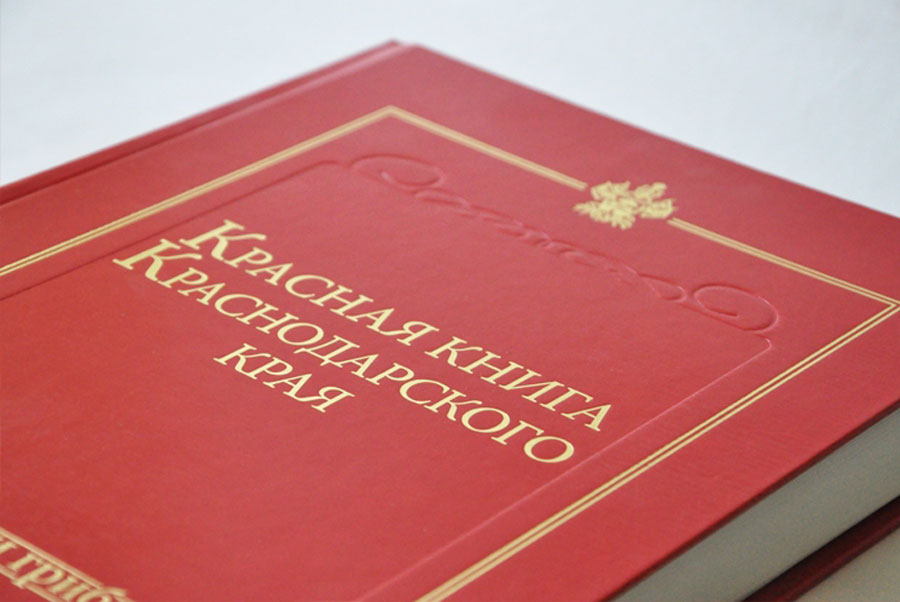 